Контрольная работа для студентов заочной формы обучения по дисциплине МДК.02.03 Оптимизация процессов транспортировки и проведение оценки стоимости затрат на хранение товарных запасов 
(специальность 38.02.03 Операционная деятельность в логистике)Решите две задачи.Задача №1Рассчитать необходимую площадь склада. Исходные данные представлены в таблице 1 и 2. Ширина рабочего коридора работающих между стеллажами машин равна ширине стеллажного оборудования.        На складе работают 5 работников склада и 1 заведующий.Таблица 1– Укрупненные показатели расчетных нагрузок на 1м2 на участках экспедиции, приемки и комплектацииТаблица 2 – Показатели для расчёта площади складаОсновные формулы для решения задачи:1 Общая площадь помещения для хранения товаров: 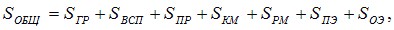 где Sгр – грузовая (полезная) площадь, т.е. площадь, занятая непосредственно под хранимыми товарами (стеллажами, штабелями и другими приспособлениями для хранения товаров); Sвсп – вспомогательная площадь, т.е. площадь, занятая проездами и проходами, зазоры между поддонами, отступы грузов от стен, приборов отопления; Sпр – площадь участка приемки; Sкм – площадь участка комплектования; Sрм – площадь рабочих мест, т.е. площадь в помещениях складов, отведенная для оборудования рабочих мест складских работников;  Sпэ – площадь приемочной экспедиции; Sоэ – площадь отправочной экспедиции. 2 Определение грузовой площади. Формула для расчета грузовой площади склада имеет вид: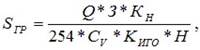 где Q – прогноз годового товарооборота, руб./год; З – прогноз величины товарных запасов (средний запас), дней оборота; Кн – коэффициент неравномерности поступления товара на склад (от 1, 2 до 1, 5); Киго – коэффициент использования грузового объема склада; Cv – средняя стоимость одного кубического метра хранимого на складетовара, руб./м3; H – высота укладки грузов на хранение, м;  254 – количество рабочих дней в году. Величины Q и З определяются на основе прогнозных расчетов. 3                    Коэффициент неравномерности загрузки склада определяется как отношение грузооборота наиболее напряженного месяца к среднемесячному грузообороту склада. В проектных расчетах К принимают равным 1,1-1,3 (приемка – 1,3; отпуск – 1,2).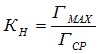 Где Гмах – грузооборот максимальный;  Гср – грузооборот средний. 4                    Коэффициент использования грузового объема склада характеризует плотность и высоту укладки товара и рассчитывается по формуле: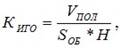 где Vпол – объем товара в упаковке, который может быть уложен на данном оборудовании по всей его высоте, м3; Sоб – площадь, которую занимает проекция внешних контуров несущего оборудования на горизонтальную плоскость, м2;  H – высота укладки груза, м. Расчет Киго для стеллажей в случае хранения товаров на поддонах Киго = 0,64, при хранении без поддонов Киго = 0,67.5                    Площадь проходов и проездов (Sвсп) определяется после принятия варианта механизации и зависит от типа использованных в технологическом процессе подъемно-транспортных машин. Если ширина рабочего коридора работающих между стеллажами машин равна ширине стеллажного оборудования, то площадь проходов и проездов будет равна грузовой площади.6                    Площади участков приемки и комплектования (Sпр и Sкм) рассчитываются на основании укрупненных показателей расчетных нагрузок на 1 м2 площади на участках приемки и комплектования. Площади участков приемки и комплектования рассчитываются по следующим формулам: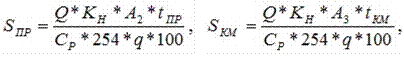 где Q – прогноз годового товарооборота, руб./год; A2 – доля товаров, проходящих через участок приемки склада, % (среднегодовой, или в зависимости от шкалы измерения); A3 – доля товаров, подлежащих комплектованию на складе, % (в зависимости от шкалы измерения);  q – вес 1 м2 укрупненные показатели расчетных нагрузок на 1 м2 на участках приемки и комплектования, т/м3 (средняя);  tпр – число дней нахождения товара на участке приемки;  tкм – число дней нахождения товара на участке комплектования;  Ср – примерная стоимость 1 т хранимого на складе товара, руб./т. 7                    Площадь рабочих мест (Sрм). Рабочее место заведующего складом составляет 12 м2. При штате работников склада до 3-х человек площадь служебных помещений принимается 5 м2, при штате 3-5 человек – по 4 м2, при штате более 5 человек – по 3, 25 м2. Площадь, которая отводится для рабочих мест товароведов, определяется как:            р = р1 * н,                                                                         где р1 – площадь одного рабочего места (2,3 – 2,5 м2 на одного работника); н – количество работников.8                    Площадь приемочной экспедиции (Sпэ). Размер площади приемочной экспедиции определяют по формуле: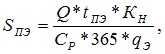 где Кн – коэффициент неравномерности поступления товара на склад (от 1, 2до 1, 5);Ср – примерная стоимость 1 т хранимого на складе товара, руб./т (эту величину можно исключить из формулы) Q – прогноз годового товарооборота, руб./год (годовое поступление товаров на склад);  tпэ – число дней, в течение которых товар будет находиться в приемочнойэкспедиции;  qэ – вес 1 м3, т/м2 или нагрузка на 1 м2 площади (принимается 0, 25 отсредней нагрузки на 1 м2 полезной площади q по складу). Значение дней можно брать 360.9 Площадь отправочной экспедиции (Sоэ) используется для комплектования отгрузочных партий. Размер площади определяется по формуле: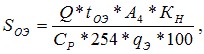 где tоэ – число дней, в течение которых товар будет находиться в отправочной экспедиции. Задача 2 (ситуация)       Продумайте рациональную систему складирования на действующем складе, используемом для хранения продукции хозяйственного назначения (стиральный порошок, мыло, моющие и чистящие средства и т.д.). Товары реализуются различным предприятиям розничной сети в крупном городе. Склад представляет собой одноэтажное здание прямоугольной формы с размерами 60х18 м и высотой 9м.№ вариантаНаименование товарной группыСредняя нагрузка в т/м2 при высоте укладки 1 м (вес одного м3 товара в упаковке, т)     1.     Консервы мясные0,90     2.     Консервы рыбные0,85     3.     Сахар0,70     4.     Кондитерские изделия0,40     5.     Чай натуральный0,30     6.     Мука0,80     7.     Крупа и бобовые0,65     8.     Макаронные изделия0,30     9.     Водка0,5010.  Коньяк0,5011.  Шампанское0,4012.  Пиво в стеклянных бутылках по 0,5 л0,6013.  Б/алкагольные напитки в стеклянных бут. по 0,5 л0,60ПоказательОбозначениеЕдиница измеренияЗначение показателяПрогноз годового товарооборотаQруб/год7 000 000Прогноз товарных запасовЗдней оборота25Коэффициент неравномерности загрузки складаKн-1,2Коэффициент использования грузового объѐма складаKиго-0,60Примерная стоимость 1 м3 хранимого на складе товараCvруб/м куб.300Примерная стоимость 1 т хранимого на складе товараCpруб/т550Высота укладки грузов на хранение (стеллаж)Hм3Доля товаров, проходящих через участок  приѐмки A2%70Доля товаров, подлежащих комплектации на складеA3%80Доля товаров, проходящих через отпр. экспедициюA4%50Укрупнѐнный показатель расчѐтных нагрузок на 1 м кв.на участках приѐмки и комплектованияqт/м кв.Данные из табл. 1Укрупнѐнный показатель расчѐтных нагрузок на 1 м кв. экспедицийqэт/м кв.Данные из табл.1Время нахождения товара на участке приѐмкиtпрдней0,5Время нахождения товара на участке комплектованияtкмдней1Время нахождения товара в приѐмочной экспедицииtпэдней1Время нахождения товара в отправочной экспедицииtоэдней1